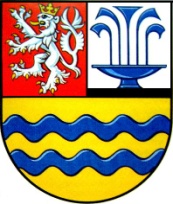 Svoz plastů a papíru od domu(Door to door)Vážení spoluobčané, rádi bychom vám poskytli vývoz tříděného odpadu od domu. Chceme tak zvýšit komfort třídění odpadu – papír, plast ale výhledově i nápojové kartony již nebudete muset odvážet do velkých kontejnerů a ušetříte si tak čas, práci ale možná i benzín.  Ze zkušeností obcí, kde systém sběrných nádob u domů funguje, vyplývá, že lidé více třídí - a to je náš cíl, neboť cena za likvidaci směsného odpadu bude v příštích letech dramaticky růst. Taktéž v roce 2025 musíme mít  v obci podíl vytříděných složek minimálně 60%.Co nyní potřebujeme od vás?Abychom mohli využít dotačních programů a připravit systém svozu, potřebujeme vědět, jak velké nádoby  na tříděný odpad máme v budoucnu zajistit a kolik domácností tento svoz využije. Ze zkušeností z ostatních obcí, kde domácnosti už nádoby na tříděný odpad využívají ( např. Čelákovice, Brandýs nad Labem) vyplývá, že je ideální pořídit nádoby o objemu 240 litrů, a to proto, že svoz tříděného odpadu z domácností plánujeme  vždy jedenkrát měsíčně.  Pokud bude v obci tento systém odvozu zaveden, budou se časem na veřejných prostranstvích počty kontejnerů snižovat (nebo jejich četnost vývozu) proto je tedy žádoucí, aby občané tento způsob vývozu preferovali.  Prosím vyplňte tyto dvě přihlášky a odevzdejte na obecní úřad (možnost vhodit do poštovní schránky) nebo pošlete na poplatky@laznetousen.cz  do :  14.6.2024 Přihláška ke svozu a žádost o poskytnutí nádobv městysi Lázně Toušeňna vývoz plastu a nápojových kartonů od domu (zvolenou možnost zaškrtněte)na vývoz papíru od domu (zvolenou možnost zaškrtněte)Nádoby jsou předávány zdarma a ve stavu bez závad za účelem řádného třídění využitelných složek odpadu přímo v místě vzniku u daného č.p. a v souladu s pokyny na ní uvedenými. V případě jejího poškození či ztráty je uživatel nemovitosti povinen opatřit si na vlastní náklady nádobu novou. Uživatel je odpovědný za správnou separaci odpadů v nádobě uložených.  Nádoba bude vyvážena 1x za čtyři týdny, vývoz nebude zpoplatněn. Ve večerních hodinách v den předcházející svozu musí být uživatelem vystavena na veřejné prostranství před danou nemovitostJméno a příjmení:Ulice a č.p.Telefon:Mám svoji nádobu, kterou označím žlutou barvou podle pokynů úřadu velikosti 120 lMám svoji nádobu, kterou označím žlutou barvou podle pokynů úřadu velikosti 240 lŽádám o dodání nádoby na vývoz plastu a nápojových kartonů o velikosti 120 lŽádám o dodání nádoby na vývoz plastu a nápojových kartonů o velikosti 240 lBudu chtít vyvážet (žluté) pytle, které si pořídím z vlastních finančních prostředkůNevyužiji tento systém svozu plastuMám svoji nádobu, kterou označím modrou barvou podle pokynů úřadu velikosti 120 lMám svoji nádobu, kterou označím modrou barvou podle pokynů úřadu velikosti 240 lŽádám o dodání nádoby na vývoz papíru o velikosti 120 lŽádám o dodání nádoby na vývoz papíru o velikosti 240 lBudu chtít vyvážet (modré) pytle, které si pořídím z vlastních finančních prostředkůNevyužiji tento systém svozu papíruDne:Podpis žadatele: